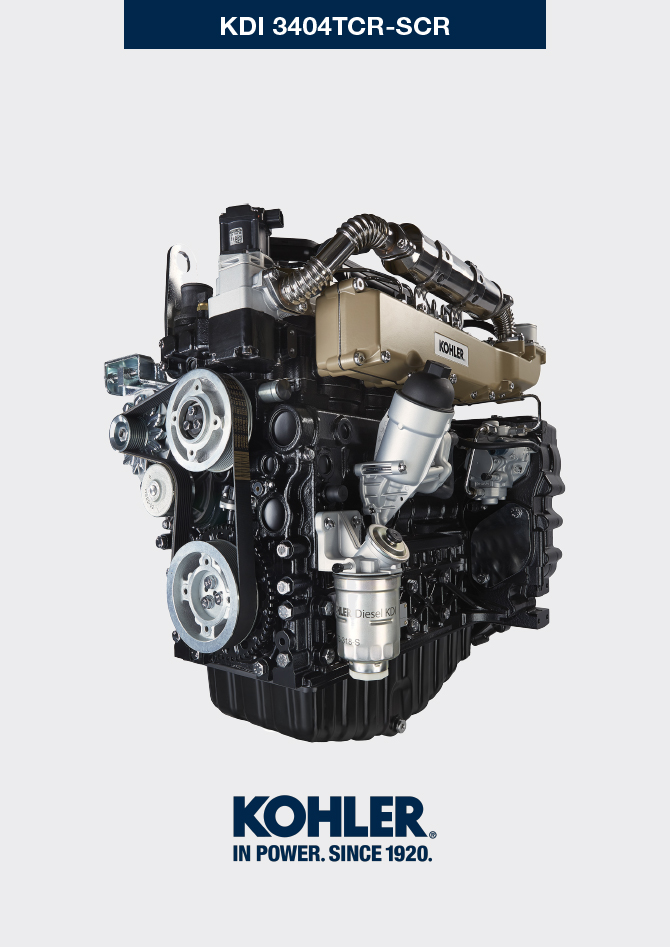 GlossaryGlossary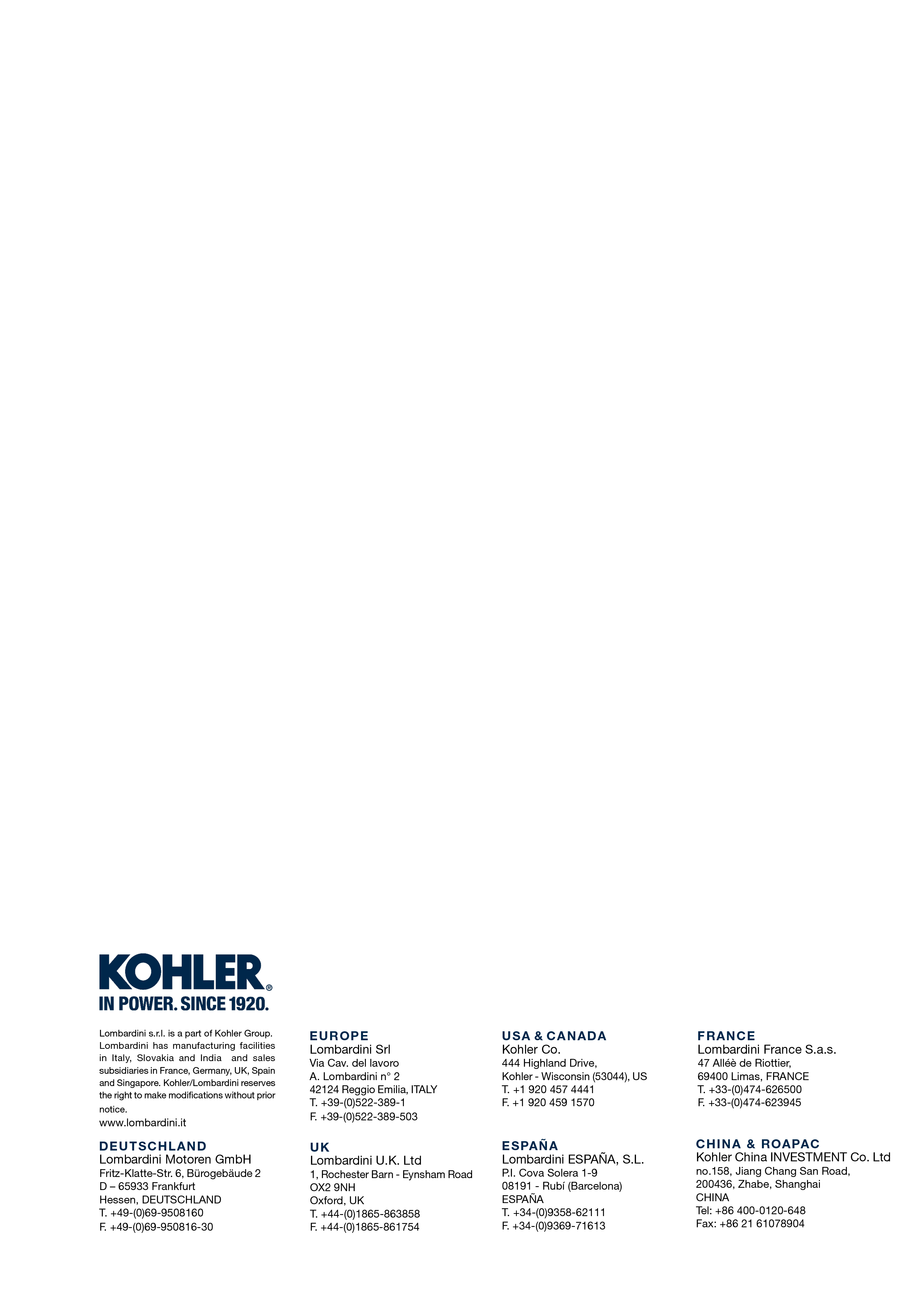 GlossaryKDI 3404 TCR-SCR Workshop Manual (Rev. 10.3)ABCDEFGHIKMNOPQRSTUW